Sports Report Autumn 2019Pensilva made the most of the early September sunshine with tag rugby lessons on the field.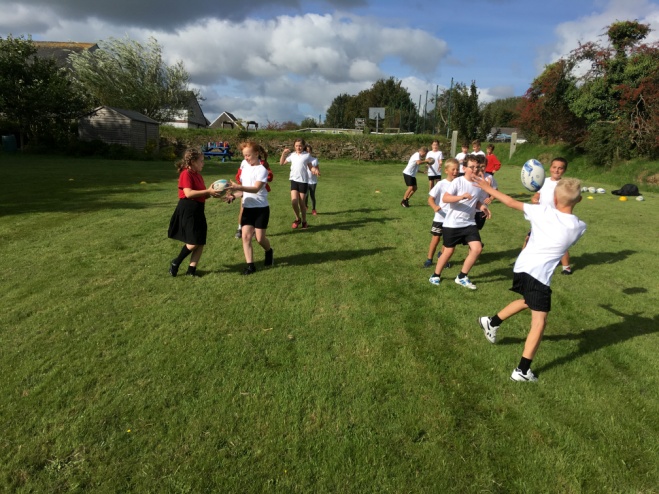 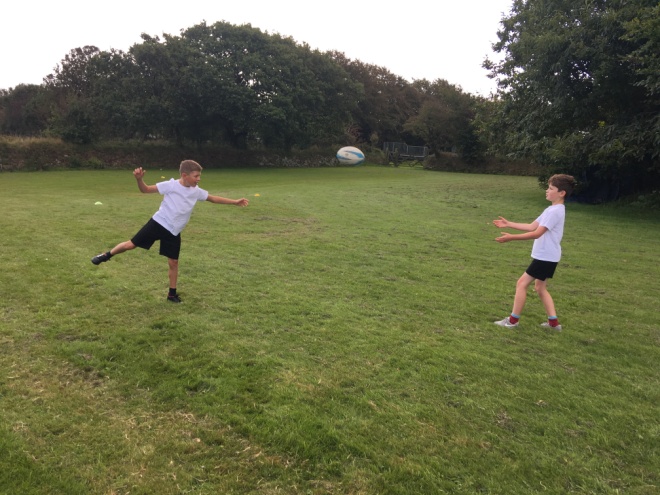 Tennis lessons in KS2 were assisted by the Swiss Students who really got involved!!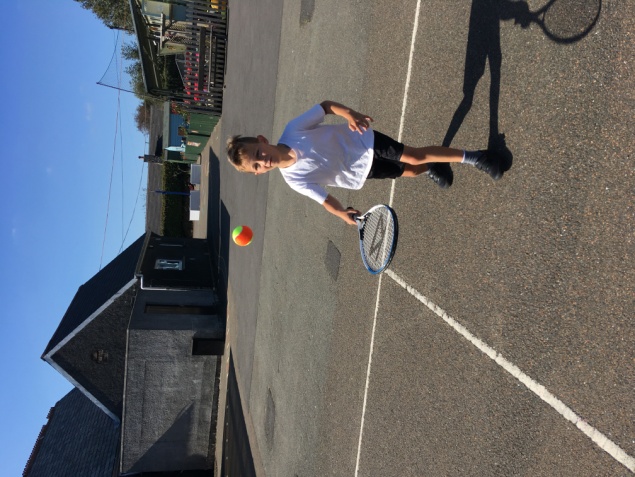 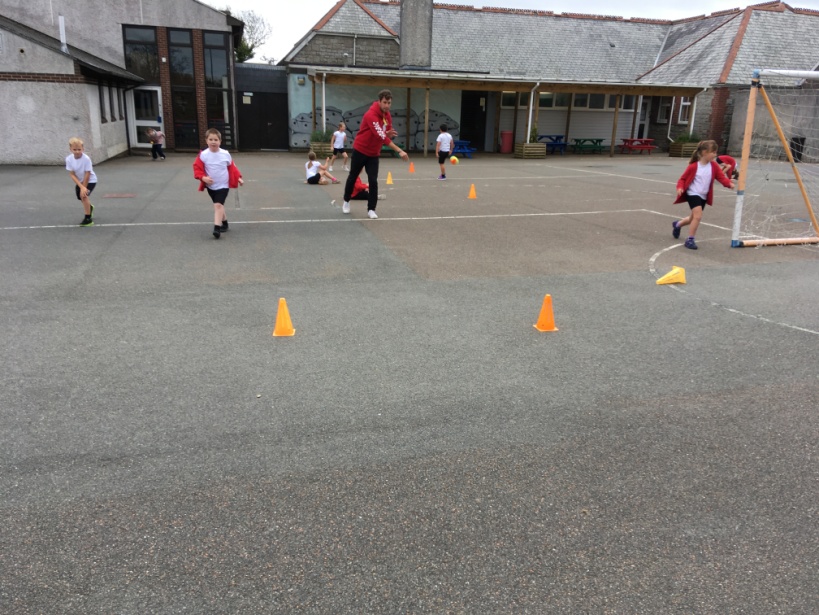 KS1 Daymer made a very positive start to the new year with lots of games and fundamental skill based sessions.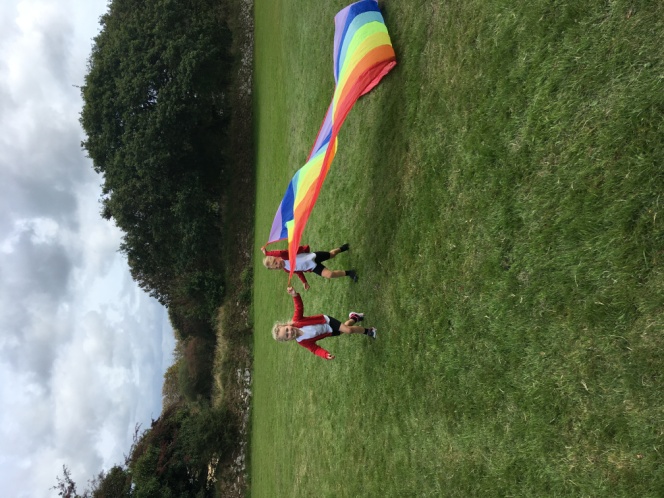 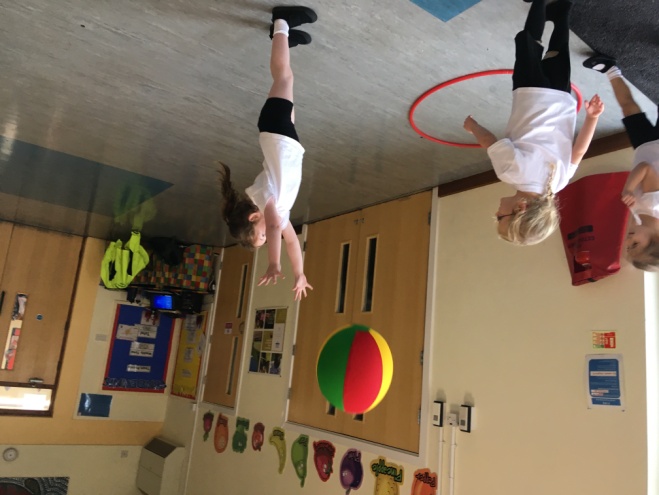 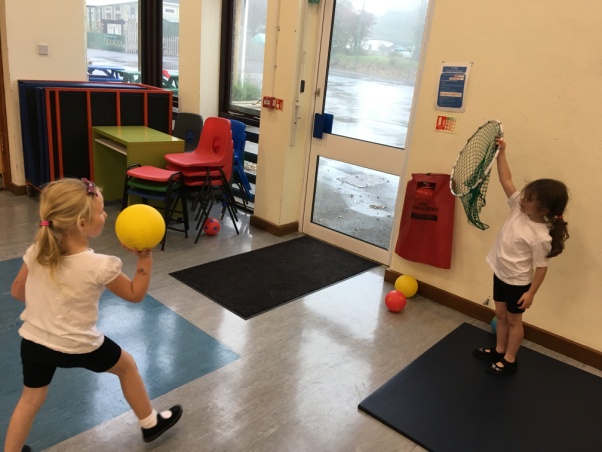 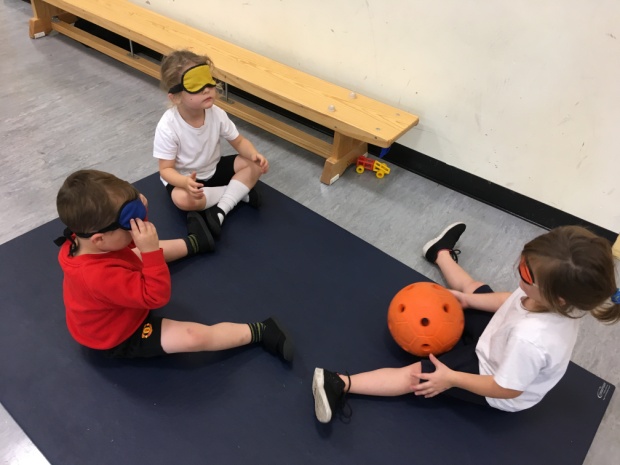 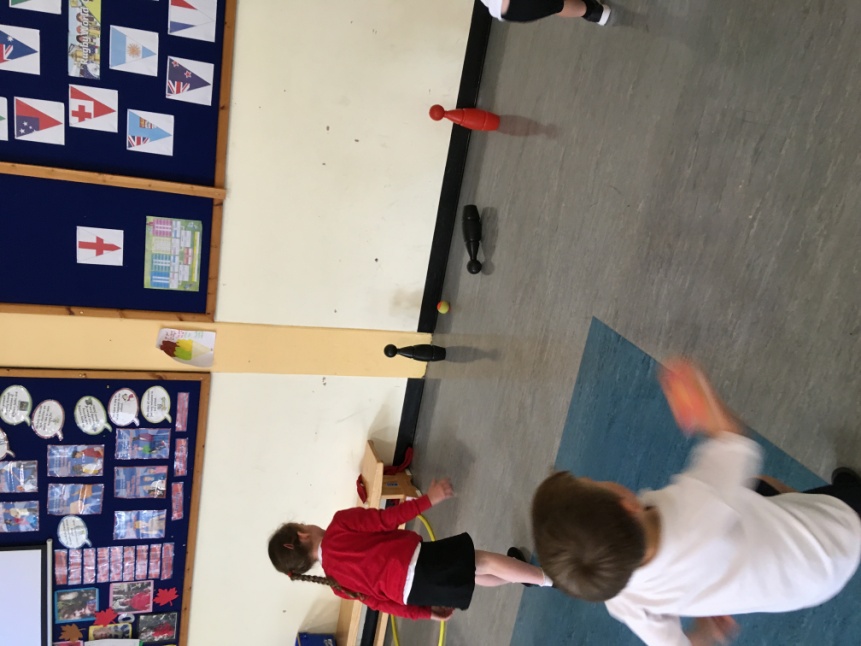 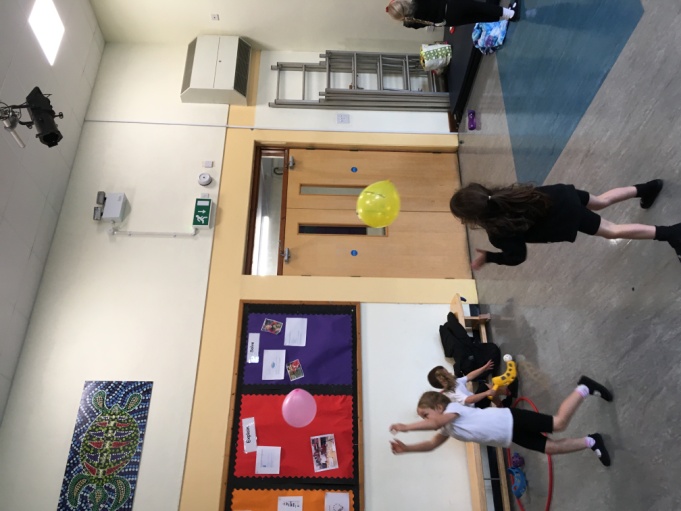 Gymnastics has been at the forefront in the last few weeks due to the rain!! Superb balance and agility!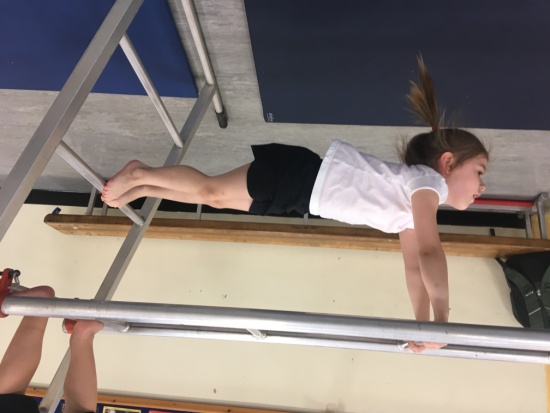 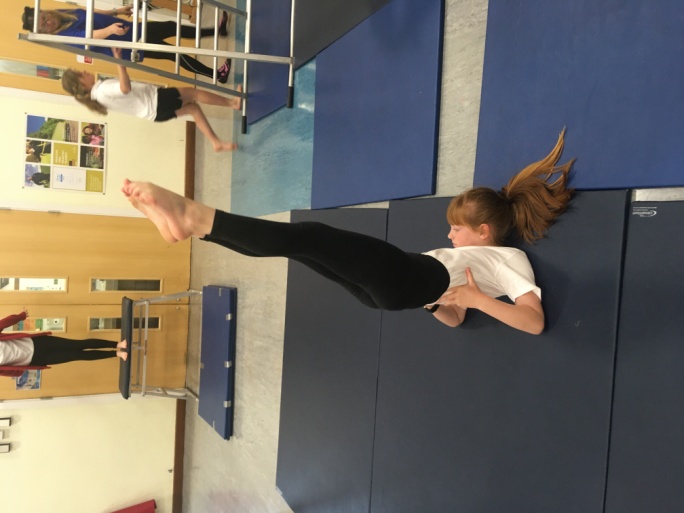 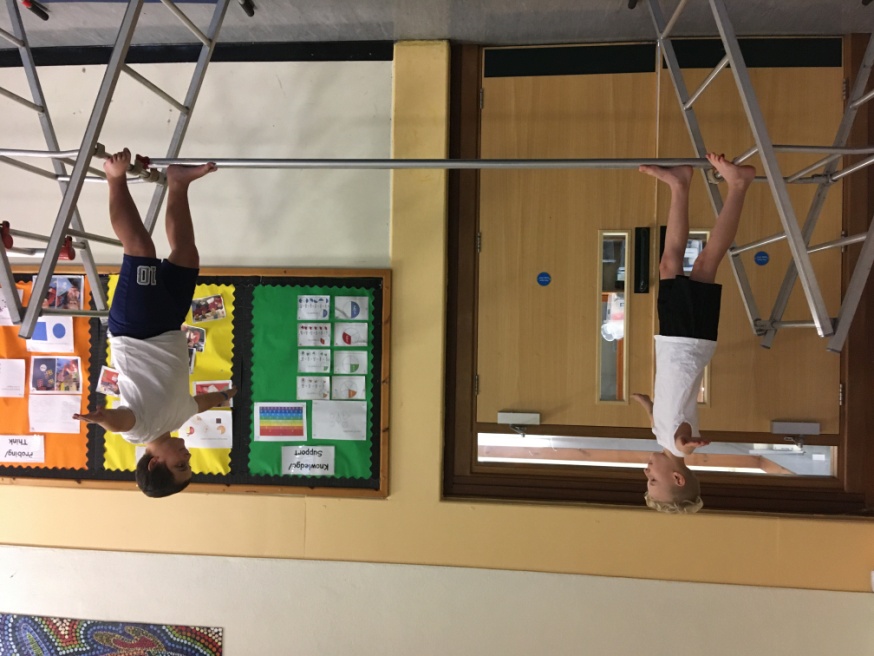 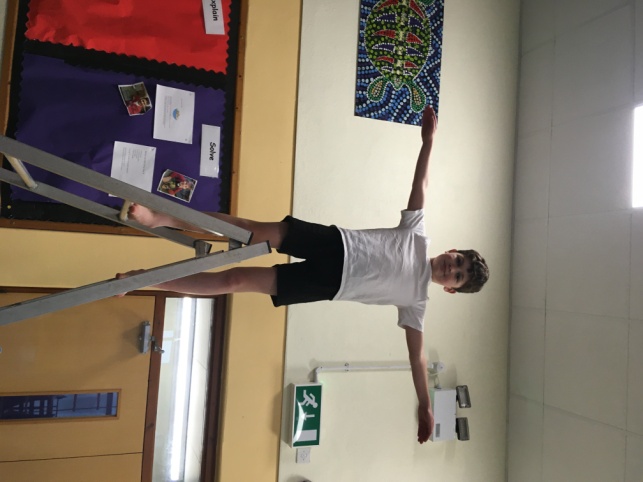 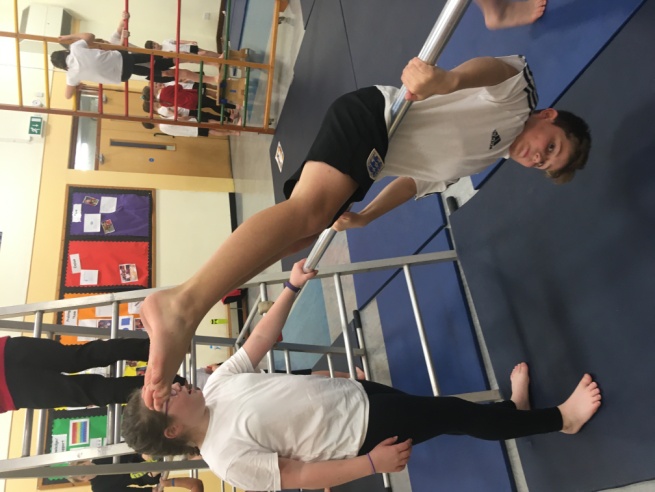 Our Playground to 5K club was fantastic with children and adults completing a 5km at Siblyback lake! Even made the press!!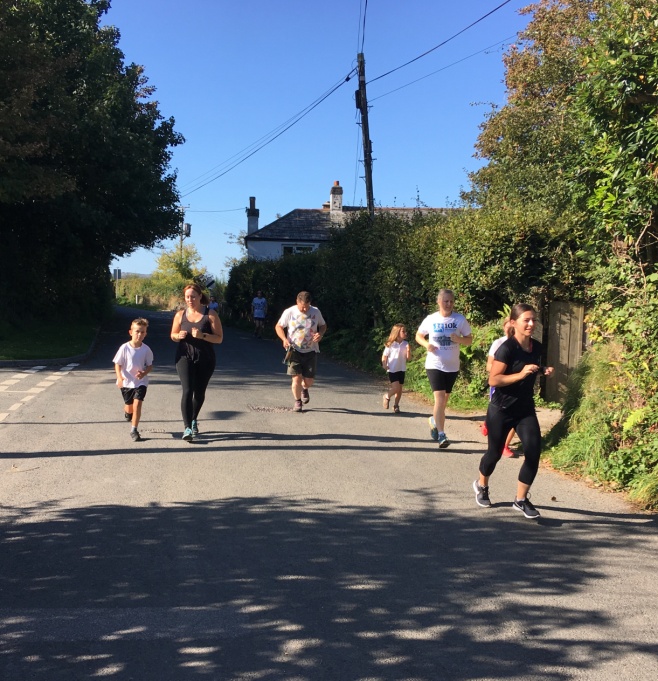 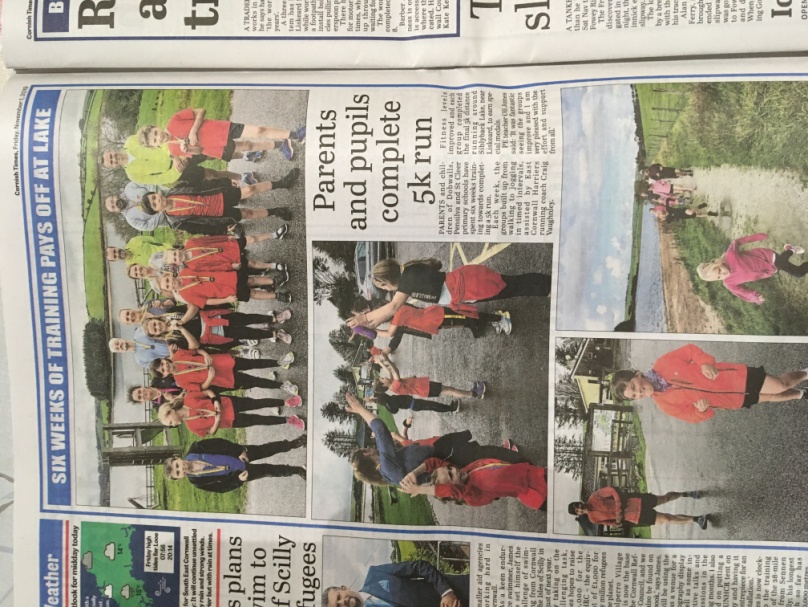 Table tennis club has also been a lot of fun!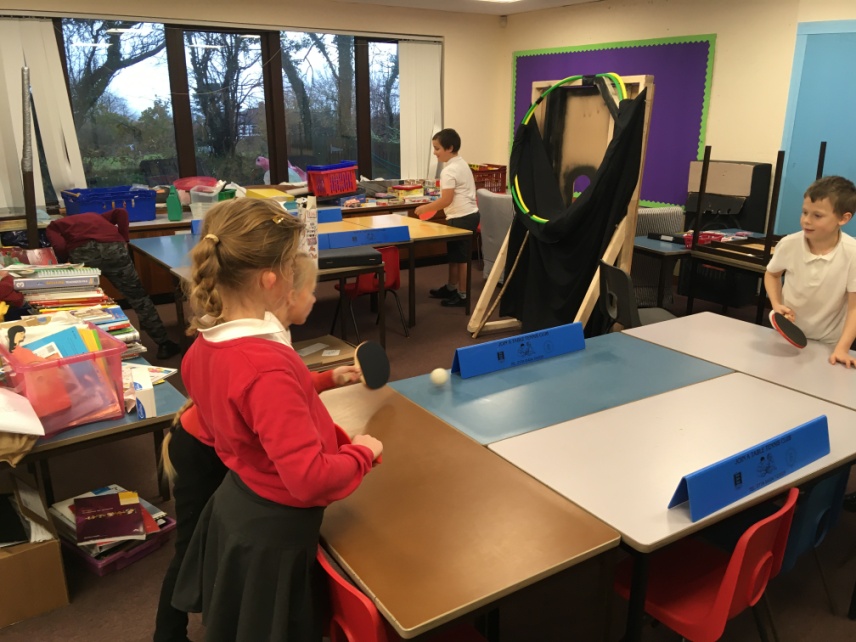 Harlyn Class have spent a few weeks being trained as Sports Leaders which involved a lot of practical sessions. They are now qualified to lead lunchtime activities for KS1! Well done all!!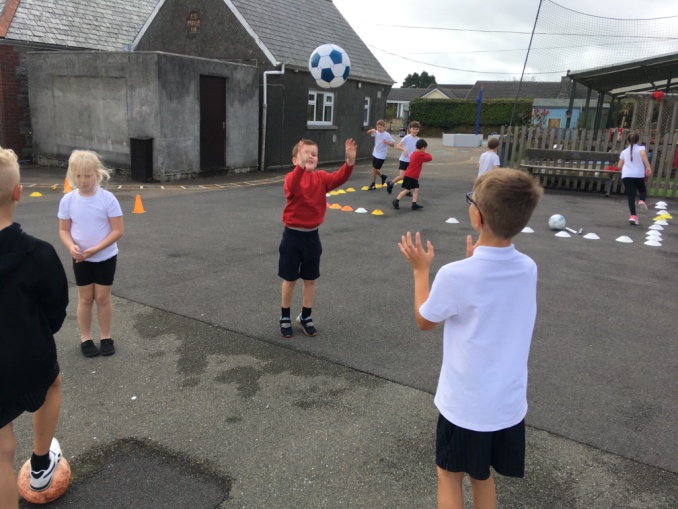 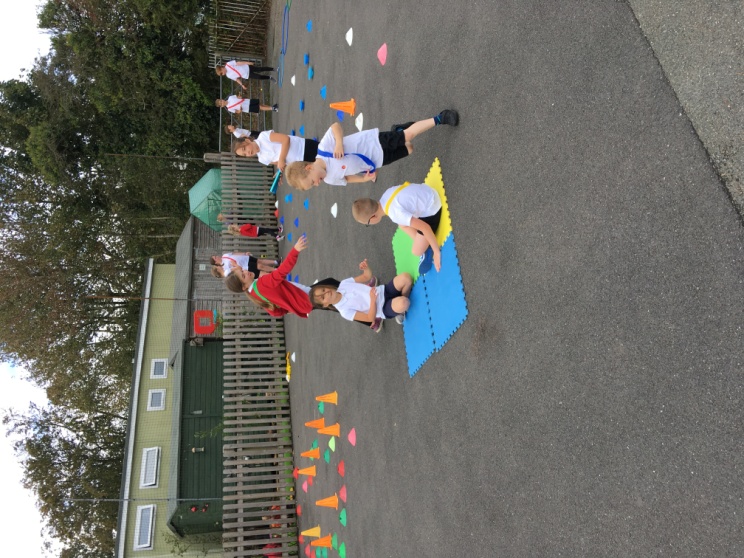 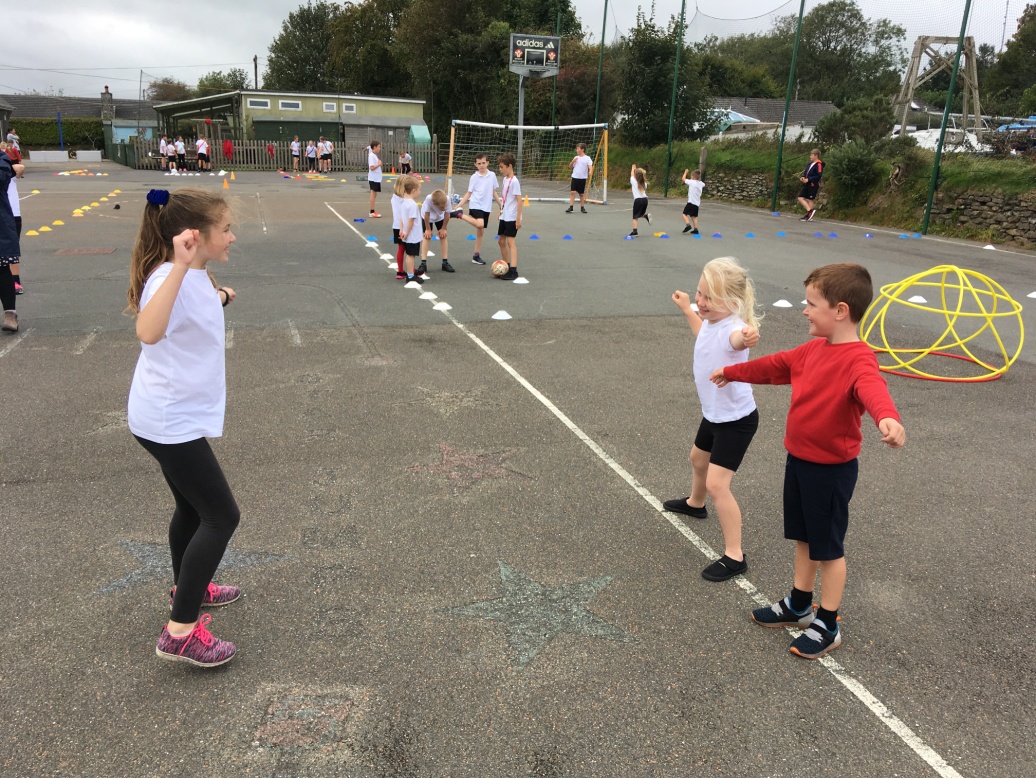 We completed our Aldi sticker poster!!